TÓMSTUNDASTARF Á HRAUNBÚÐUM febrúarVINNUSTOFAN ER OPIN ALLA VIRKA DAGA KL. 13-16HEITIR BAKSTRAR ALLA VIRKA DAGA KL. 10:00 / LEIKFIMI ALLA VIRKA DAGA KL. 10:0018. Febrúar19. Febrúar20. Febrúar21. Febrúar22. FebrúarSetustofa kl 11:00Kahoot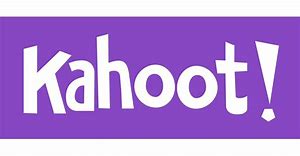 Leikfimissalur kl 14:00JÓGA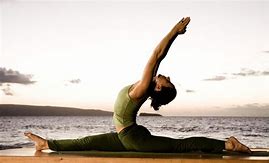 Setustofa kl 16:00Heitt á hendurSetustofa kl 11:00 Víkin 5 ára deildin kemur og syngur nokkur lög fyrir okkur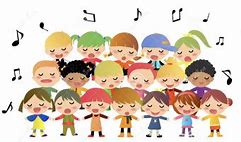 Setustofa kl 14:00MyndasýningHrefna Valdís kemur með myndasýningu.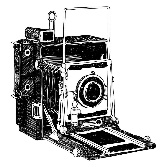 Setustofa kl 16:00Heitt á hendurDagdvöl kl 11:00Helgistund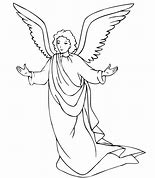 Setustofa kl 14:00LesturLesið verður áfram upp úr bókinni Níu LífUm Gílsa Steingrímsson Setustofa kl 16:00Heitt á hendurSetustofa kl 11:00Heimildarmynd “Sá Guli,,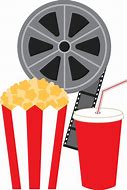 Setustofa kl 14:00FréttalesturGeir Jón kemur og les fyrir okkur fréttir vikunnar Setustofa kl 16:00Heitt á hendurSetustofa kl 11:00Framhald verður á heimildarmyndinni “Sá Guli,,Matsalur kl 15:00Föstudagslögin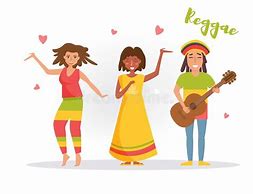 Setustofa kl 16:00Heitt á hendur